О работе с обращениями гражданза III квартал 2018 годаУважаемый Евгений Юрьевич!	Направляем сведения об организации работы с обращениями граждан в администрации Бодайбинского городского поселения за  III квартал 2018 года по прилагаемой форме. 	Дополнительно сообщаем, что новые формы работы с обращениями граждан в администрации Бодайбинского городского поселения отсутствуют.Приложение: на 1 л. в 1 экз.И.о. главы Бодайбинского городского поселения                                                                                      О.В. ГоринИсп.: Плешува А.А..тел.: 5-22-24 СТАТИСТИЧЕСКИЕ ДАННЫЕо работе с обращениями граждан в Бодайбинском муниципальном образовании за III квартал 2018 годав администрации Бодайбинского городского поселенияУчтены предложения граждан при разработке нормативных документов: 1…2…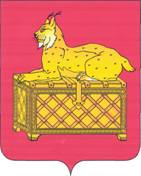 РОССИЙСКАЯ ФЕДЕРАЦИЯИРКУТСКАЯ ОБЛАСТЬБОДАЙБИНСКИЙ РАЙОНБодайбинское муниципальное образованиеАДМИНИСТРАЦИЯБодайбинского городского поселенияул. 30 лет Победы, 3, г. Бодайбо, 666904факс 5-19-30, тел. 5-22-24, 5-22-64E-mail: info@adm-bodaibo.ruОГРН 1053802020854ИНН 3802010520/КПП 380201001от 18.10.2018 г. № 3592на № _3235___ от _24.09.2018 г.__Мэру г.Бодайбо и районаЕ.Ю. ЮмашевуВсего поступило обращений граждан в администрацию муниципального образования101в том числе из органов государственной власти:7Губернатора Иркутской области, Правительства Иркутской области2Администрации Президента РФ1других органов государственной власти4Всего рассмотрено обращений, из них:101Решено положительно26Даны разъяснения70отказано-оставлено без рассмотрения по иным причинам-находится обращений на рассмотрении5Направлено ответов за подписью мэра (главы МО)94Количество обращений, поставленных на контроль-Основные вопросы, отраженные в обращениях гражданПереселение из ветхого и аварийного жилого фонда, проведение обследования на предмет признания жилых домов, помещений ветхими и аварийными, о ремонте жилых помещений, домов, благоустройство придомовых территорий, жалобы на управляющие компании, выдача справокКоличество обращений, рассмотренных с выездом на место22Количество обращений, рассмотренных коллегиально-Количество обращений, рассмотренных совместно с другими органами (федеральными, областными)-Количество жалоб, факты, приведенные в которых подтвердились-Количество жалоб, по результатам рассмотрения, которых виновные наказаны-Рассмотрено обращений с нарушением срока-Количество судебных исков по жалобам граждан о нарушении их прав при рассмотрении обращений-Принято граждан на личном приеме21в т.ч. руководством мэром (главой)21Тематика обращений по личному приему мэра (главы)Об улучшении жилищных условий, переселение, ремонтРезультаты рассмотрения обращений по личному приему мэра (главы):- решено положительно;- меры приняты;- даны разъяснения;- отказано;- оставлено без рассмотрения по иным причинам;- на рассмотрении1119Опубликовано ответов в средствах массовой информацииРазмещено ответов на сайтах в сети Интернет